Δελτίο Τύπου InnovinAgriΕΝΑΡΞΗ Α’ ΚΥΚΛΟΥ ΕΚΠΑΙΔΕΥΤΙΚΩΝ ΣΕΜΙΝΑΡΙΩΝΑγαπητά μέλη της Ακαδημαϊκής κοινότητας,
Στο πλαίσιο του Έργου «Χρηματοδότηση Λειτουργίας Δομών & Δράσεων Μεταφοράς Τεχνολογίας στο Γεωπονικό Πανεπιστήμιο Αθηνών» της Πράξης «Γραφείο Καινοτομίας, Επιχειρηματικότητας & Μεταφοράς Τεχνολογίας στο Γεωπονικό Πανεπιστήμιο Αθηνών» με κωδικό ΟΠΣ (MIS) 5132774 και συγκεκριμένα του Πακέτου εργασίας: Π.Ε.8: Εκπαίδευση και ενημέρωση στην καινοτομία, επιχειρηματικότητα και μεταφορά τεχνολογίας της ακαδημαϊκής κοινότητας,  επίκειται η υλοποίηση της Δράσης Γ:  Δράσεις ενημέρωσης, εκπαίδευσης και επιμόρφωσης.	Το πακέτο Π.Ε.8, έχει σαν στόχο την παροχή εκπαίδευσης/επιμόρφωσης προσωπικού του Γεωπονικού Πανεπιστημίου Αθηνών, σε εξειδικευμένα θέματα  που άπτονται της Επιχειρηματικότητας, της Καινοτομίας και της Μεταφοράς Τεχνολογίας.Η Εκπαίδευση θα υλοποιηθεί δια ζώσης και διαδικτυακά κατά το διάστημα 15 Ιουνίου 2023 έως 13 Οκτωβρίου 2023 και ώρες 10:00-13:00Τοποθεσία (για δια ζώσης εκπαίδευση) : Γεωργικό Μουσείο Λεωνίδας ΛουλούδηςΔιαδικτυακά : Μετά την εγγραφή σας στη Φόρμα θα λάβετε οδηγίες σύνδεσηςΕκδηλώστε το ενδιαφέρον σας εδώ!ΕκπαιδευτήςH Παναγιώτα Χατζημιχαηλίδου είναι κάτοχος Διδακτορικού Διπλώματος από το Πανεπιστήμιο Πελοποννήσου με τίτλο «The Contribution of Adult Education to Economic Development», έχει λάβει το Μεταπτυχιακό της Δίπλωμα από το Ελληνικό Ανοιχτό Πανεπιστήμιο στην Εκπαίδευση Ενηλίκων και Πτυχίο από το Δημοκρίτειο Πανεπιστήμιο Θράκης στις Διεθνείς Οικονομικές Σχέσεις και Ανάπτυξη. Είναι Συνεργαζόμενο Εκπαιδευτικό Προσωπικό (ΣΕΠ) στο Πανεπιστήμιο Νεάπολις Πάφου από τον Οκτώβριου του 2022. Η κα Χατζημιχαηλίδου είναι πιστοποιημένη Εκπαιδεύτρια Ενηλίκων από τον Εθνικό Οργανισμό Πιστοποίησης Προσόντων και Επαγγελματικού Προσανατολισμού (ΕΟΠΠΕΠ) και έχει μεγάλη εμπειρία στο σχεδιασμό, την υλοποίηση και την αξιολόγηση εκπαιδευτικών προγραμμάτων για ενήλικες τόσο σε Κέντρα Επιμόρφωσης και Διά Βίου Μάθησης Πανεπιστημίων όσο και ιδιωτικών Κέντρων Διά Βίου Μάθησης. Επιπλέον, έχει διατελέσει Διευθύντρια και Συντονίστρια Εκπαιδευτικών Προγραμμάτων σε κέντρα επαγγελματικής κατάρτισης σε Ελλάδα και Κύπρο. Έχει συμμετάσχει ως βοηθός ερευνήτρια στο Ευρωπαϊκό Κέντρο Αριστείας «Jean Monnet» του Εθνικού και Καποδιστριακού Πανεπιστημίου Αθηνών, καθώς και ως συνεργαζόμενο επιστημονικό μέλος στο Παρατηρητήριο Εκλογών του Ινστιτούτου Δημοκρατίας Κωνσταντίνος Καραμανλής και στο Κέντρο Διεθνούς & Ευρωπαϊκής Πολιτικής Οικονομίας & Διακυβέρνησης του Πανεπιστημίου Πελοποννήσου. Η κα Χατζημιχαηλίδου διαθέτει εμπειρία άνω των 5 ετών στη διαχείριση έργων κοινωνικού οφέλους και στη διοικητική υποστήριξη συγχρηματοδοτούμενων έργων. Τα ερευνητικά της ενδιαφέροντα εντοπίζονται σε θέματα οικονομικής ανάπτυξης και βιωσιμότητας, Environmental, Social and Governance, διεθνούς πολιτικής οικονομίας και διά βίου μάθησης. Στο ανωτέρω πλαίσιο καλούνται όλα τα μέλη της εκπαιδευτικής κοινότητας να εκδηλώσουν ενδιαφέρον για τα προσφερόμενα προγράμματα επιμόρφωσης.  Οι ομάδες για τις οποίες θα υλοποιηθούν τα εκπαιδευτικά προγράμματα είναι:  το Ακαδημαϊκό Προσωπικότο Διοικητικό Προσωπικότα Μέλη των Οργάνων Διοίκησηςτα Μέλη του Γραφείου Επιχειρηματικότητας,  Καινοτομίας και Μεταφοράς Τεχνολογίας Ε.Λ.Κ.Ε. ΓΠΑοι ΦοιτητέςΗ θεματολογία, η οποία αναπτύσσεται ανάλογα με την ομάδα στόχου, περιλαμβάνει:Διαχείριση Πνευματικών Δικαιωμάτων ΙδιοκτησίαςΔιαχείριση Καινοτομιών (Έφεση στη μεταφορά ακαδημαϊκής τεχνολογίας)Σκοπός της εκπαίδευσης και ενημέρωσης είναι:η παροχή των απαραίτητων (βασικών και εξειδικευμένων) γνώσεων που να επιτρέπουν την επιχειρηματική αυτενέργεια,η εξοικείωση με την επιχειρηματική κουλτούρα και τα σύγχρονα εργαλεία λήψης αποφάσεων,η κατανόηση της μεταφοράς τεχνολογίας/τεχνογνωσίας στο ακαδημαϊκό περιβάλλονη ουσιαστική επαφή με τον κόσμο των επιχειρήσεων του αγρο-βιομηχανικού τομέα και του «επιχειρείν».Μπορείτε να ενημερωθείτε περαιτέρω για τις εκπαιδεύσεις μας στην κάτωθι ιστοσελίδα: https://innovinagri.aua.gr/Εκδηλώστε το ενδιαφέρον σας εδώ!Η δράση υλοποιείται στο πλαίσιο του έργου «Χρηματοδότηση Λειτουργίας Δομών & Δράσεων Μεταφοράς Τεχνολογίας στο Γεωπονικό Πανεπιστήμιο Αθηνών» της Πράξης «Γραφείο Καινοτομίας, Επιχειρηματικότητας & Μεταφοράς Τεχνολογίας στο Γεωπονικό Πανεπιστήμιο Αθηνών» με κωδικό ΟΠΣ 5132774. 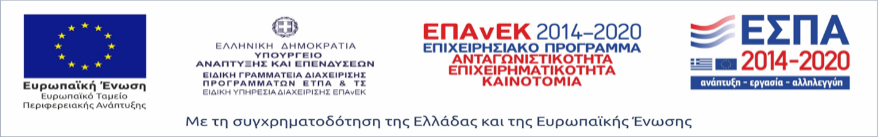 Ακολουθεί το Πρόγραμμα:ΠΡΟΓΡΑΜΜΑ Α’ ΚΥΚΛΟΥ ΕΚΠΑΙΔΕΙΤΙΚΩΝ ΣΕΜΙΝΑΡΙΩΝ1η εβδομάδα 12/6 έως 16/6/2023Διάρκεια διδακτικής ενότητας 3 ώρες (διά ζώσης)Ημερομηνία υλοποίησης: 15 Ιουνίου 2023 10:00-13:00Τίτλος της ενότηταςΕκπαίδευση και ενημέρωση στην καινοτομία, επιχειρηματικότητα και μεταφορά τεχνολογίας της ακαδημαϊκής κοινότητας•	Εισαγωγικά ζητήματα σχετικά με το υπό υλοποίηση έργο. •	Βασικές αρχές διάδοσης και αξιοποίησης ερευνητικών αποτελεσμάτων•	Βασικές αρχές επιχειρηματικότητας και καινοτομίας στο πανεπιστήμιο•	Βιώσιμη ανάπτυξη και εταιρική υπευθυνότητα: μια πρώτη προσέγγιση2η εβδομάδα 19/6 έως 23/6/2023Διάρκεια διδακτικής ενότητας 3 ώρες (εξ’ αποστάσεως)Ημερομηνία υλοποίησης: 22  Ιουνίου 2023 10:00-13:00Τίτλος της ενότηταςΔιάδοση και αξιοποίηση των ερευνητικών αποτελεσμάτων•	Η σημασία της διάδοσης και αξιοποίησης των ερευνητικών αποτελεσμάτων υπό το πρίσμα των κοινωνικοοικονομικών και περιβαλλοντικών προκλήσεων•	Μηχανισμοί μεταφοράς τεχνολογίας (Εταιρίες Spin-off, Licencing)•	Φορείς μεταφοράς τεχνολογίας •	Θέματα νομικής κατοχύρωσης και προστασίας της διανοητικής ιδιοκτησίας στην Ευρωπαϊκή Ένωση  3η εβδομάδα 26/6 έως 30/6/2023Διάρκεια διδακτικής ενότητας 3 ώρες (εξ’ αποστάσεως)Ημερομηνία υλοποίησης: 29  Ιουνίου 2023 10:00-13:00Τίτλος της ενότηταςΔιάδοση και αξιοποίηση των ερευνητικών αποτελεσμάτων (συνέχεια)•	Περιορισμοί και ανησυχίες για τη μεταφορά τεχνολογίας•	Εθνικά Διπλώματα Ευρεσιτεχνίας (ΔΕ)•	Ευρωπαϊκά και Διεθνή Διπλώματα Ευρεσιτεχνίας•	Βιομηχανικά Σχέδια και Σήματα 4η εβδομάδα 3/7 έως 7/7/2023Διάρκεια διδακτικής ενότητας 3 ώρες (διά ζώσης)Ημερομηνία υλοποίησης: 5 Ιουλίου 2023 10:00-13:00Τίτλος της ενότηταςΑκαδημαϊκή επιχειρηματικότητα και εταιρίες Spin-off •	Επιχειρηματική Αξιοποίηση της Διανοητικής Ιδιοκτησίας•	Ορισμοί στο πεδίο •	Ακαδημαϊκή επιχειρηματικότητα και προκλήσεις•	Τρόποι δημιουργίας των εταιριών Spin-off•	Οφέλη από τη δημιουργία των εταιριών Spin-off•	Μελέτη περίπτωσης 5η εβδομάδα 10/7 έως 14/7/2023Διάρκεια διδακτικής ενότητας 3 ώρες (εξ’ αποστάσεως)Ημερομηνία υλοποίησης: 13 Ιουλίου 2023 10:00-13:00Τίτλος της ενότηταςΑκαδημαϊκή επιχειρηματικότητα και εταιρίες Spin-off (συνέχεια)•	Νομοθεσία και Πολιτική Δημιουργίας Εταιρειών Τεχνοβλαστών (Spin-offs)•	Σχέσεις μεταξύ πανεπιστημίων και εταιριών Spin-off•	Καλές πρακτικές  6η εβδομάδα 17/7 έως 21/7/2023Διάρκεια διδακτικής ενότητας 3 ώρες (εξ’ αποστάσεως σύγχρονη διδασκαλία)Ημερομηνία υλοποίησης: 20 Ιουλίου 2023 10:00-13:00Τίτλος της ενότηταςΕπιχειρηματικότητα και καινοτομία•	Βασικοί ορισμοί στο πεδίο•	Σύνδεση επιχειρηματικότητας με τη βιώσιμη ανάπτυξη•	Ίδρυση και νομικές μορφές επιχείρησης•	Διαχείριση κινδύνων •	Διαχείριση συγκρούσεων στον εργασιακό χώρο7η εβδομάδα 24/7 έως 28/7/2023Διάρκεια διδακτικής ενότητας 3 ώρες (εξ’ αποστάσεως σύγχρονη διδασκαλία)Ημερομηνία υλοποίησης 27 Ιουλίου 2023 10:00-13:00Τίτλος της ενότηταςΕπιχειρηματικότητα και καινοτομία (συνέχεια)•	Διοίκηση Ολικής Ποιότητας•	Τομείς επιχειρηματικής καινοτομίας•	Τύποι επιχειρηματικής καινοτομίας•	Οργάνωση και Διοίκηση Επιχειρήσεων στον Αγροδιατροφικό Τομέα•	Επιχειρηματική ηθική•	Ο ρόλος της τυποποίησης και των προτύπων